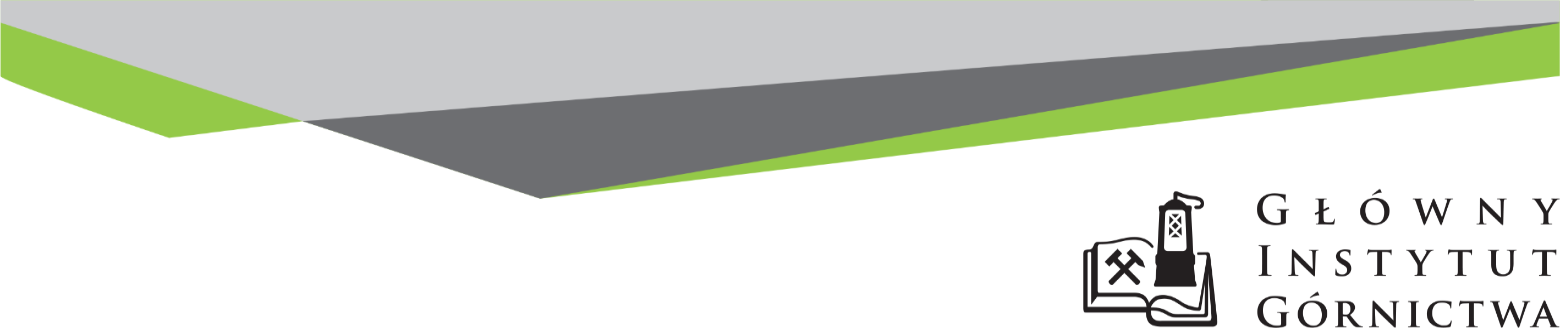 Zakup będzie realizowany z  projektu  COALBYPRO FZ-1/5126/KB/19				                                                                        Katowice, 30.04.2019 r. Dotyczy : Wstępnego zapytania ofertowego w celu ustalenia wartości zamówienia dla planowanego postępowania przetargowego  Szanowni Państwo,Zwracamy się z prośbą o wstępną ofertę na dostawę roztworów wzorcowych, odczynników i części zamiennych Należy podać:Nazwa/Imię i Nazwisko Wykonawcy:................................................................................Adres: ……………………………………………Nr tel.:	……………………………………………Nr faksu: ………………………………………..Adres e-mail:	…………………………………..Osoba do kontaktu: ………………………….....Termin i  Warunki  płatności……………………Uwagi i sugestie………………………………………..  Cena netto w PLN / brutto w PLN (cena winna obejmować koszty opakowania, transportu 
i ubezpieczenia od Wykonawcy do Zamawiającego) oraz stawkę i wartość podatku VAT……………….. Termin dostawy i warunki wykonania zamówienia (można wpisać w tabelce)…………………….………, Miejsce i termin składania ofertWstępną ofertę należy złożyć do dnia 8.05.2019 r. drogą elektroniczną lub 
w siedzibie Zamawiającego:Główny Instytut GórnictwaPlac Gwarków 140-166 Katowiceadres e-mail: kbula@gig.katowice.pl Kontakt handlowy:mgr Krystyna Bula	 - tel. (32) 259 25 11   e-mail: kbula@gig.katowice.pl ZAPRASZAMY DO SKŁADANIA OFERT Specyfikacja technicznaWykaz  materiałów do wytworzenia stanowiska do syntezy zeolitów na bazie popiołów lotnych                                                                                                                                      Załącznik nr 1do zapytania ofertowego  Nazwa/Imię i Nazwisko Wykonawcy:.........................................................................Adres: ……………………………………….NIP: ………………………………………………Regon: ……………………………………………Nr tel.:	……………………………………………Nr faksu: ………………………………………..Adres e-mail:	…………………………………..Nazwa banku: …………………………………Nr rachunku:	…………………………………Główny Instytut Górnictwa Plac Gwarków 1 40-166 Katowice FORMULARZ OFERTOWY nr ......................... z dnia ...................W odpowiedzi na zapytanie ofertowe z dnia ……………..  na ……………………………… oferujemy wykonanie przedmiotu zamówienia zgodnie 
z warunkami zawartymi  w/w zapytaniu ofertowym za cenę: netto: …………………………… / PLNsłownie:………………………………………………………………………………………wartość podatku VAT (przy stawce ……..%): …………… … / PLNsłownie: ………………………………………………………………………………………brutto: ………………………… /  PLNsłownie:………………………………………………………………………………………- upusty cenowe ( jeśli dotyczą ): 	...................................Termin płatności:  …………………………..*) Termin dostawy i warunki wykonania zamówienia…………………….( *) należy wpisać: 14  lub 30 dniOświadczenie Wykonawcy: Oświadczam, że cena brutto obejmuje wszystkie koszty realizacji przedmiotu zamówienia,Oświadczam, że spełniam wszystkie wymagania zawarte w Zapytaniu ofertowym,Oświadczam, że uzyskałem od Zamawiającego wszelkie informacje niezbędne do rzetelnego sporządzenie niniejszej oferty, Oświadczam, że uznaję się za związanego treścią złożonej oferty, przez okres 30 dni od daty złożenia oferty. Klauzula informacyjna z art. 13 RODO: Zgodnie z art. 13 ust. 1 i 2 rozporządzenia Parlamentu Europejskiego i Rady (UE) 2016/679 z dnia 27 kwietnia 2016 r. w sprawie ochrony osób fizycznych w związku z przetwarzaniem danych osobowych i w sprawie swobodnego przepływu takich danych oraz uchylenia dyrektywy 95/46/WE (ogólne rozporządzenie o ochronie danych) (Dz. Urz. UE L 119 z 04.05.2016, str. 1), dalej „RODO”, informuję, że: administratorem Pani/Pana danych osobowych jest: Główny Instytut GórnictwaPlac Gwarków 140 - 166 Katowiceinspektorem ochrony danych osobowych w Głównym Instytucie Górnictwa  jest Pan: 
mgr Katarzyna Kareł, e-mail: gdpr@gig.eu, Pani/Pana dane osobowe przetwarzane będą na podstawie art. 6 ust. 1 lit. c RODO w celu związanym niniejszym zapytaniem ofertowymodbiorcami Pani/Pana danych osobowych będą osoby lub podmioty, którym udostępniona zostanie dokumentacja dotycząca niniejszego zapytania prowadzona zgodnie z art.. 4.8 ustawy z dnia 29 stycznia 2004 r. – Prawo zamówień publicznych (Dz. U. z 2017 r. poz. 1579 i 2018)Pani/Pana dane osobowe będą przechowywane przez okres 4 lat od dnia zakończenia postępowania dotyczącego niniejszego zapytania, a jeżeli czas trwania umowy przekracza 4 lata, okres przechowywania obejmuje cały czas trwania umowy;w odniesieniu do Pani/Pana danych osobowych decyzje nie będą podejmowane w sposób zautomatyzowany, stosowanie do art. 22 RODO;posiada Pani/Pan:na podstawie art. 15 RODO prawo dostępu do danych osobowych Pani/Pana dotyczących;na podstawie art. 16 RODO prawo do sprostowania Pani/Pana danych osobowych 1;na podstawie art. 18 RODO prawo żądania od administratora ograniczenia przetwarzania danych osobowych z zastrzeżeniem przypadków, o których mowa w art. 18 ust. 2 RODO 2;  prawo do wniesienia skargi do Prezesa Urzędu Ochrony Danych Osobowych, gdy uzna Pani/Pan, że przetwarzanie danych osobowych Pani/Pana dotyczących narusza przepisy RODO;nie przysługuje Pani/Panu:w związku z art. 17 ust. 3 lit. b, d lub e RODO prawo do usunięcia danych osobowych;prawo do przenoszenia danych osobowych, o którym mowa w art. 20 RODO;na podstawie art. 21 RODO prawo sprzeciwu, wobec przetwarzania danych osobowych, gdyż podstawą prawną przetwarzania Pani/Pana danych osobowych jest art. 6 ust. 1 
lit. c RODO. .  .............................................................					.............................................................(miejscowość, data)						 (podpis osoby uprawnionej)1Wyjaśnienie: skorzystanie z prawa do sprostowania nie może skutkować zmianą wyniku postępowania
o udzielenie zamówienia publicznego ani zmianą postanowień umowy w zakresie niezgodnym z ustawą Pzp oraz nie może naruszać integralności protokołu oraz jego załączników.2Wyjaśnienie: prawo do ograniczenia przetwarzania nie ma zastosowania w odniesieniu do przechowywania, w celu zapewnienia korzystania ze środków ochrony prawnej lub w celu ochrony praw innej osoby fizycznej lub prawnej, lub 
z uwagi na ważne względy interesu publicznego Unii Europejskiej lub państwa członkowskiego.3rozporządzenie Parlamentu Europejskiego i Rady (UE) 2016/679 z dnia 27 kwietnia 2016 r. w sprawie ochrony osób fizycznych w związku z przetwarzaniem danych osobowych i w sprawie swobodnego przepływu takich danych oraz uchylenia dyrektywy 95/46/WE (ogólne rozporządzenie o ochronie danych) (Dz. Urz. UE L 119 z 04.05.2016, str. 1).4 W przypadku gdy wykonawca nie przekazuje danych osobowych innych niż bezpośrednio jego dotyczących lub zachodzi wyłączenie stosowania obowiązku informacyjnego, stosownie do art. 13 ust. 4 lub art. 14 ust. 5 RODO treści oświadczenia wykonawca nie składa (usunięcie treści oświadczenia np. przez jego wykreślenie).Autoklaw Autoklaw umożliwiający prowadzenie procesów chemicznych pod ciśnieniem do 200 barów i w temperaturze do 230°C. Reaktor powinien składać się  z naczynia i pokrywy. Konstrukcja reaktora powinna umożliwiać  łatwe zamykanie i otwieranie – pokrywa zamykana za pomocą dwuczęściowej obejmy skręcanej ręcznie bez konieczności użycia dodatkowych narzędzi w tym klucza dynamometrycznego.Pokrywa reaktora powinna być wykonana ze stali SS316Ti zabezpieczona PTFE.  Przyłącza w pokrywie  umożliwiające podłączenie:- zaworu gazowego (wlotowego) – przyłącze 8 mm- zaworu gazowego (wylotowego) z dyskiem bezpieczeństwa 100 bar – przyłącze 8 mm- nastawnego (automatycznego) zaworu upustowego ze sprężyną – przyłącze 8 mm- termopary typu K – przyłącze 4 mm- manometru 100 bar – przyłącze 8 mm- przyłącze mieszania łopatkowego (zaślepione).Naczynie  powinno być wykonane z wysokogatunkowej stali SS316Ti i przystosowane do pracy z wkładami  wykonanymi  z PTFE.  Średnica wewnętrzna naczynia: 68 mm, wysokość wewnętrzna naczynia: 271 mm. Grubość ściany bocznej 12mm. Możliwość późniejszego doposażenia: - w system mieszania łopatkowego ze sprzęgłem mechanicznym (m. in. 100 Ncm, 0-2000 obr./min.), ramię mieszadła zabezpieczone PTFE. Mieszadło wyposażone w podporę stabilizującą oparta na dolnej części naczynia,- w  panel sterującym mieszadłem. - w zawór do cieczy z rurką wgłębną i filtrem.1 szt.Uszczelki (o-ring) pokrywy PTFE,  wymiary: 69 x 6,5 mm 2 szt.Wymienny wkład do naczynia Wkład wykonany z PTFE o pojemności  roboczej 700 mL umieszczany w naczyniu autoklawu. Wkład o grubości ściany bocznej 2,75 mm wyposażony w kołnierz gwarantujący brak kontaktu fazy ciekłej oraz gazowej ze ścianami naczynia. Odporność termiczna wkładów do 230°C. Średnica wewnętrzna wkładu: 62,5 mm, wysokość wewnętrzna wkładu: 261 mm.2 szt.Zawór gazowy (wlotowy)Zawór w systemie uszczelniającym dwupierścieniowym montowany w pokrywie autoklawu.  Wykonany ze stali 316Ti.  Szerokość: 6 mm. 1 szt.Zawór gazowy (wylotowy)Zawór w systemie uszczelniającym dwupierścieniowym montowany w pokrywie autoklawu. Wykonany ze stali 316Ti.1 szt.Nastawny (automatyczny) zawór upustowy ze sprężynąZawór w systemie uszczelniającym dwupierścieniowym montowany w pokrywie autoklawu. Najwyższe dopuszczalne ciśnienie robocze: 413 bar. Szerokość: 3,6 mm. Zakresy nastaw upustu ciśnienia w zależności od zamontowanej sprężyny:3,4 -24 bar, 24-52 bar, 52-103 bar, 103-155 bar, 155-206 bar.1 szt.Dysk bezpieczeństwa z folią PFA, 100 bar, średnica 24mm, wymagany certyfikat.1 szt.Manometr do 100 bar, Ø 63 mm , dokładności nie gorsza niż +/-2 bary. Wymagany certyfikat.1 szt.Termopara typu K w pełni zabezpieczona powłoką z  PFA, Ø1,5 mm, Temperatura robocza: 0-400 °C.1 szt.Elektryczny płaszcz grzejny z zintegrowanym zabezpieczeniem przed przegrzaniem. Zewnętrzna część płaszcza izolowana. Temperatura robocza 50°C-300°C.1 szt.Dotykowy kontroler temperatury sterujący płaszczem grzejnym umożliwiający zadanie stałej temperatury. Wymiary:  (W x D x H) 200 x 200 x 110 mm. Zakres temp: 0-350 °C. 1 szt.Kabel  łączący kontroler/płaszcz grzejny  (dł. 1,9 m.)1 szt.Wąż wylotowy (2,5 m) z  PTFE w oplocie metalowym umożliwiająca bezpieczne skierowanie oparów do systemu wyciągowego po otwarciu (pęknięciu) dysku bezpieczeństwa, średnica wewnętrzna 9 mm.1 szt.Lp.Nazwa przedmiotu zamówienia*   JednostkamiaryIlość Cena jedn.     (netto)      
w PLNRabat ……..% w PLN Wartość ogółem (netto) po rabacie
 w PLNKwota podatku VAT          
 w PLNWartość  ogółem (brutto) 
w PLN123456789RAZEM : RAZEM : RAZEM : RAZEM : RAZEM : 